Nos réf. : AMBLS.MT/17880Académie de RENNES 
Simulations de négociations internationales – COP21 « Océan et climat »Projet pédagogique pour les Lycées de Bretagne«LUTTE CONTRE LE RECHAUFFEMENT CLIMATIQUE» Dans le cadre de l’accueil par la France de la Conférence des Parties de la Convention-cadre des Nations Unies sur les changements climatiques (COP21 ou Conférence Paris-Climat 2015) qui se tient à PARIS du lundi 30 novembre au mardi 11 décembre 2015, dans laquelle la France joue un rôle de premier ordre sur le plan international, pour rapprocher les points de vue et faciliter la recherche d’un consensus des Nations Unies, un projet pédagogique académique est mis en œuvre depuis la rentrée de septembre 2015 auprès de plusieurs classes de 1ère et de Terminale. Pour aider les élèves à comprendre les enjeux de ce qui se joue en décembre à PARIS, et au-delà les amener à prendre conscience de la complexité et de la globalité de ces enjeux, ce qui est le propre de toute démarche d’éducation citoyenne au développement durable, l’Académie de RENNES accompagne l’organisation de simulations des négociations internationales.Ce projet a pour objectif de permettre à des lycéens de vivre une expérience de « Simulation de négociations internationales » le mardi 8 décembre 2015, au Conseil Départemental à QUIMPER.  Les discours sont diffusés en direct vers les Lycées.Une trentaine de lycées, publics et privés, participe à l’opération. De septembre à décembre 2015, les classes retenues travaillent sur les contextes (climatique, géopolitique, sanitaire, économique, social) du pays choisi. Chaque lycée participant se fait ainsi le porte-parole d’un pays du monde, en privilégiant ceux qui disposent d’une façade maritime. En lien avec la mobilisation académique autour des enjeux maritimes de la Bretagne, « Horizon mer », ces simulations de négociations portent spécifiquement sur les liens entre océan et climat..« Simul ONU »Programme de la journée du mardi 8 décembre 2015Trois élèves-diplomates volontaires sont désignés pour représenter leur établissement lors de la simulation des négociations, organisée ce mardi 8 décembre 2015 dans l’hémicycle du Conseil Départemental du Finistère. Les langues des échanges seront le français et l’anglais.
Le modèle retenu correspond au projet de simulation onusien « Simul’ONU » porté par l’UNRIC : http://www.unric.org/fr/la-simulation-lonu-mise-en-scene Calendrier de l’opération :Pour en savoir plus, sur le site de l’Académie de RENNES :http://espaceeducatif.ac-rennes.fr/jahia/Jahia/lang/fr/pid/19450 8H30Accueil9HOuverture : discours introductifs9H45Début des débats dans l’hémicycle. Discours des lycéens représentant chacun des pays.11HDébut des négociations dans trois salles de réunion. Rédaction dans chaque salle d'un projet commun de résolution.11H30Lecture des trois projets dans la salle de l'assemblée par les représentants de chaque commission. 12H15Pause déjeuner sur place.13H30Reprise des négociations dans deux salles. Rédaction dans chaque salle d'un projet commun de résolution.14H15Lecture des deux projets de résolution dans la salle de l'assemblée. Ce travail aboutit à l'établissement de la dernière commission de négociation.14H30Reprise des négociations dans une grande salle. Rédaction du projet de résolution définitive en français et en anglais.15H30Lecture dans la salle de l'assemblée du projet de résolution définitive. Vote par l'assemblée puis adoption par consensus ou rejet et nouvelles négociations.16HCérémonie de clôture : remise des prix et des diplômes.Pays représentésLycéesAfrique du Sud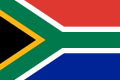 St-Joseph KerustumQUIMPERAustralie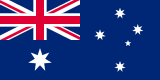 Des métiersPONT-DE-BUISBangladesh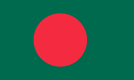 Victor et Hélène BaschRENNESCanada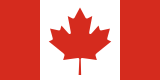 CornouailleQUIMPERPays représentésLycéesChine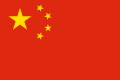 L’HarteloireBRESTNamibie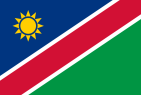 Saint-JosephBRUZCroatie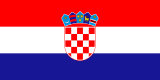 Rosa Parks ROSTRENENNorvège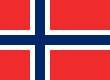 Jean Moulin CHATEAULINDanemark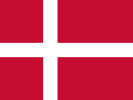 Jean Macé LANESTERPays-Bas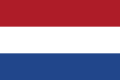 JM Le BrisDOUARNENEZFrance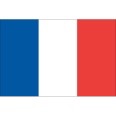 Sainte ThérèseQUIMPERPhilippines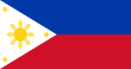 Jean-Paul IISAINT-GREGOIREInde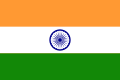 Le DantecLANNIONRoyaume Uni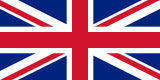 BrizeuxQUIMPERIslande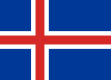 Saint-SébastienLANDERNEAURussie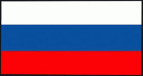 Sainte ElisabethDOUARNENEZJapon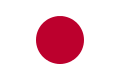 Du bâtimentPLEYBENSénégal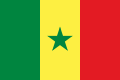 Tristan CorbièreMORLAIXMadagascar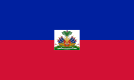 Saint-Vincent RENNESSeychelles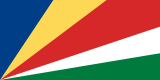 ChaptalQUIMPERMaldives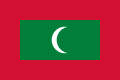 Le LikesQUIMPERTuvalu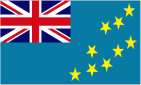 Kerneuzec QUIMPERLE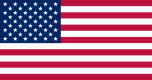 USADescartesRENNESViet-Nam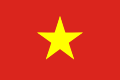 KerraoulPAIMPOLEtapesLieux3 juin 2015Conception du projet : sur une initiative de l’équipe du Lycée Ste-Elisabeth-St-Blaise DOUARNENEZ (EC29)Séminaire départemental EDDDébut juillet 2015Communication de M. le Recteur par courriels aux Lycées de l’Académie pour présenter le projet et diffuser la fiche d’inscription.Fin août 2015Présentation par M. le Recteur du projet.Appel à candidatures lors des réunions de rentrée des Chefs d’Etablissements.Réunions départementales10 septembre 2015Date limite d’inscription des Lycées.11 septembre (14 h-16 h)Réunion des correspondants des établissements engagés dans le projet.Lycée du Blavet à PONTIVY (56)23 septembre (14 h – 17 h)Réunion des 3 élèves ambassadeurs et du référent établissement.Thèmes : Fonctions de l’ONU, instances onusiennes et définition d’une simulation onusienne. Intervention à distance de Monsieur BUGADA, Membre honoraire de l’ONUMise à niveau sur l'impact du réchauffement climatique en particulier sur les océans. Interventions d’enseignants de l’ENSTA :. introduction sur le changement climatique,. présentation de la formation en hydrographie et des contributions des hydrographes et océanographes à la connaissance des phénomènes océaniques, . éventuellement une présentation sur les énergies marines renouvelables.Campus ENSTA - BREST2 rue François Verny (zone de Kergaradec)plan d'accès en ligne : http://www.ensta-bretagne.fr/index.php/plan-d-acces/Semaine 40 ou 41Formation des 3 élèves ambassadeurs accompagnés du correspondant établissement. Apports de connaissance sur, l’art du discours, la négociation internationale et la méthodologie de la résolution onusienne.Sciences Po RENNESOctobre – novembre 2015Suite des travaux, accompagnement à distance.23 novembre 2015 : date limite d’envoi des discours (rédigés en français et en anglais) qui seront lus à la tribune le mardi 8 décembre 2015.MARDI 8 DECEMBRE 2015Simulation de négociationsHémicycle et salles de réunion du Conseil Départemental 29Janvier 2016Evaluation et remédiation éventuelle avant reconduite et élargissement du projet